Inspiratie voor vieren en bezinnen 
bij de campagne 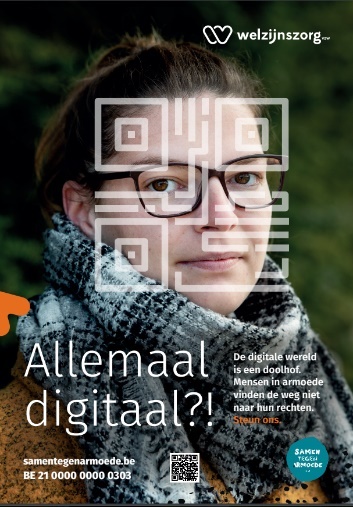 ‘Allemaal digitaal?!’Aanbod voor de vier adventszondagen1 Rode draad voor de vier vieringenIn de advent klinkt er steeds een dubbele boodschap. Enerzijds horen we mooie dromen, de belofte dat de wereld ooit een betere plek zal worden. De wonderlijke woorden en beelden van Jesaja laten ons uitkijken van een wereld waar iedereen mee is, een wereld van solidariteit. De advent is een vreugdevolle tijd.  Maar anderzijds is het visioen nooit vrijblijvend. Steeds volgt onmiddellijk de oproep dat we er wel iets voor moeten doen. Met de droom voor ogen zetten we ons in om de hindernissen aan te pakken en er voor te zorgen dat die ideale wereld dichterbij komt. De woorden van Mattheüs zijn duidelijk. In de advent komen de toekomst en het nu samen, gaan de verbeelding en de actie hand in hand. We moeten dromen, maar vooral ook wakker zijn. De campagne van Welzijnszorg toont dat de digitale wereld ons uitdaagt. Heel wat mensen kunnen niet mee in de snel evoluerende wereld en zij krijgen niet wat ze nodig hebben, waar ze recht op hebben. Hier klinkt een duidelijke oproep om ons in te zetten voor gerechtigheid. We trekken niet ten strijde tegen de digitalisering, maar we waken erover dat er niemand achterblijft. De rode draad doorheen onze vieringen is de verbondenheid. We zien dat de digitale wereld voor veel mensen een doolhof is, maar wij laten niemand los. We spannen draden, we trekken sporen zodat er niemand verloren hoeft te lopen en we steeds verbonden zullen blijven met mekaar. Natuurlijk verbinden we ons ook met Christus en Gods droom voor een betere wereld.  2 Eucharistie- of gebedsvieringen (liturgisch a-jaar)Eerste zondag van de adventZondag 27 november 2022‘Verbind je met het licht’Begroeting en openingswoordVOORGANGERGelukkig Nieuwjaar!Vandaag begint met de eerste zondag van de advent 
een nieuw kerkelijk jaar
en mogen wij als gemeenschap nieuwjaar vieren.
Vier weken langmogen we onze hoop koesterenen aanwakkerenen mogen we uitkijken naar Kerstmis,naar het licht van het Kerstkind,naar God die ons werkelijk nabij komten zich met ons wil verbindenin een klein en kwetsbaar kind.In Gods naam mogen we hier samenzijnen in zijn naam mogen we vandaag dankbaar en hoopvol vieren:In de naam van de Vader, de Zoon en de heilige Geest. Amen. De genade van onze Heer Jezus Christus, de liefde van God onze Vader en de gemeenschap van de heilige Geest, zij met u allen.In deze donkere tijd keren we ons naar binnen: 
we willen de koude buiten laten, en warmen ons binnen,we steken het licht aan.De adventsperiode wil ons niet alleen oproepen om uit te kijken naar de menswording van God,maar ook om die menswording zelf meer handen en voeten te geven in ons leven.Welzijnszorg wil ons daarbij helpendoor onze aandacht te vragen voor de armen in onze omgeving.Dit jaar richt de campagne zich op het doolhof van de digitale werelddat het voor velen moeilijk maakt om de weg naar hun rechten te vinden.We worden opgeroepen om licht en wegwijzer te zijn.Het licht op de adventskrans wil ons daaraan herinneren.Lichtritus en lichtliedLECTORIn de donkerste dagen van het jaar 
willen we beetje bij beetje meer licht brengen.
Het licht op de adventskrans
mag week na week groeien:
het is een teken van de hoop
die wij als christenen koesteren.
Vandaag steken we één kaarsje aan:
een zacht licht dat ons wil wakker maken
en doet uitzien naar meer,
naar de komst van Christus,
naar Gods droom onder de mensen,
naar een leven in verbondenheid en liefde.Ontsteken van de eerste kaars (ondertussen zingen we het Taizérefrein ‘Dans nos obscurités) Als alles duister is, 
ontsteek dan een lichtend vuur dat nooit meer dooft, 
een vuur dat nooit meer dooft.
(2x)Eventueel gebed om door een kind of misdienaar te laten lezenGod van licht en liefde,
U wil bij ons zijn
als een klein warm lichtje,
als een fakkel van hoop.
Dank U
dat U voor ons een licht wil zijn.
Wij vragen U:
maak ons wakker met uw Licht.
Verlicht ons doen en laten
met uw Liefde
zodat wij een licht kunnen zijn voor anderen.
Laat ons wandelen in uw Licht,
vandaag, morgen en altijd.
Amen.Gebed om ontfermingVOORGANGERGod van licht en liefde, wij keren ons tot U en bidden om uw ontferming.LECTORHeer,Gij kent ons door en door en weet wanneer de duisternis ons overmant.
Heer, ontferm U over ons.Christus,Gij roept ons op om waakzaam te zijn.Christus, ontferm U over ons.Heer, Gij zijt het licht in onze duisternis.
Heer, ontferm U over ons.OpeningsgebedVOORGANGER OF ALLENGod van licht en liefde,In deze adventstijdkijken wij uit naar uw komsten onze verlossing.Open onze ogen en ons hartopdat we waakzaam zijnvoor het licht in ons leven.We vragen het u door  Jezus Christus, uw Zoon en onze Heer. Amen.LezingenJes. 2, 1-5 Rom. 13, 11-14 Mt. 24, 37-44 
Suggesties voor homilieHoe onheilspellend de woorden van Jezus vandaag klinken, des te hoopvoller klinken de woorden uit de eerste twee lezingen. De nacht loopt ten einde, de dag breekt aan.Met de eerste zondag van de advent vieren we het kerkelijk nieuwjaar en bereiden we ons voor op de geboorte van Christus: de komst van de Heer als God en mens in ons midden, als kwetsbaar minimensje, als Licht in de wereld. Eind december beginnen de dagen ook opnieuw te lengen. In deze weken mogen we ons vanuit het donker – letterlijk en figuurlijk – voorbereiden op de komst van het licht. En het is er al, een beetje, vandaag in het lichtje van de eerste kaars op de adventskrans. Paulus roept ons op om ons te keren naar het licht, ons te wapenen met het licht. Hij legt hierbij uit dat we ons naar het goede moeten keren, en ons ver moeten houden van twist en nijd, van dingen die ons uiteindelijk niet écht gelukkig maken. In alle duisternis is een vonkje vuur, een sprankeltje licht genoeg om die duisternis te verdrijven. Jezus wil dat licht zijn voor ons: zijn blijde boodschap wil dat vonkje vuur zijn dat ons wegleidt van de duisternis. Die weg mogen we bewandelen, opdat we, zoals Jesaja het noemt, zouden wandelen in het licht van de Heer.Jezus woorden klinken vandaag onheilspellend, zeer duaal, heel wit-zwart: ofwel ben je erbij, ofwel niet, ofwel word je gered, ofwel niet. Hij roept op om waakzaam te zijn, net zoals Paulus ons vraagt om te ontwaken.Mogen we dan niet meer slapen? Als slapen betekent dat we niet meer alert zijn voor wat er rondom ons gebeurt, dat we niet meer stilstaan bij ons eigen doen en laten, dat we ons niet meer laten raken door Gods Blijde Boodschap en we de zorg voor de mens en Gods schepping niet meer opnemen, dan mogen we niet meer slapen. Maar als je in je slaap droomt van een mooie wereld, een wereld waarin Gods droom gestalte krijgt, een wereld waarin iedereen mee is, waar mensen zorg dragen voor elkaar, dan luidt de opdracht niet om zomaar om te ontwaken, maar om net vanuit die droom te leven!In die zin luidt de vraag hier: “kun je nog dromen, of slaap je?” Laat je niet in slaap wiegen door de gang van zaken, door dingen die stilaan vastroesten alsof ze doodnormaal zijn, maar leef met Gods droom voor ogen en laat die droom jouw leven richting geven! Keer je naar het licht, naar het licht van de Heer, van zijn blijde boodschap, wees waakzaam en bereid om je door dit licht te laten raken, opdat het jouw leven en onze wereld mag verlichten en de duisternis verdrijven. Keer je naar het licht, opdat het jou de weg mag wijzen. Misschien kan je op die manier ook een licht worden voor anderen en anderen helpen om het licht te vinden en licht te zijn, zodat ook zij een weg ten leven vinden uit het doolhof dat het leven voor sommigen kan zijn.Vanuit die gedachten mogen we verder op weg gaan, zoekend, met vallen en opstaan, soms tastend in het duister, zoekend naar het licht. Dan worden Paulus’ woorden waar: “Het uur om uit de slaap te ontwaken is aangebroken. De nacht loopt ten einde, de dag breekt aan.”VoorbedeVOORGANGERDe Heer is ons licht. Laten we ons dan vol vertrouwen in gebed tot Hem richten.LECTORBidden wij om licht voor de kerk:dat zij als gemeenschap van Godeen licht is in deze wereld.Laat ons bidden.Bidden wij om licht in de wereld:dat onrecht niet het laatste woord krijgten liefde de enige weg naar vrede is.Laat ons bidden.Bidden wij om licht voor mensen die leven in duisternisin het bijzonder voor mensen die leven in armoedeen door het bos de bomen niet meer zien:dat Gods liefde hen tastbaar nabij komten hun leven richting geeft.Laat ons bidden.Bidden wij om licht voor ons hier verzameld als broers en zussen van elkaar:dat we elkaar in liefde mogen ontmoetenen een licht zijn in onze gemeenschap.Laat ons bidden.VOORGANGERGod van licht en liefde,Hoor onze beden die wij voor U brengen,Wees een licht op onze wegopdat ook wij licht kunnen zijn,vandaag, morgen en altijd. Amen.Gebed over de gavenVOORGANGERGod van licht en liefde,met open handen komen wij naar Uen bieden U deze gaven aan.Aanvaard ze als teken van ons zoeken naar licht en liefde.
Kom tot ons in dit brood en deze wijnopdat wij verbonden met Uen door de kracht van uw Geesteens voor altijd mogen wandelen in het lichtdoor Christus, onze Heer.Amen.Bezinning na de communie LECTORANDERE DROMEN Wilde dromen over verre gezichten, stranden vol wit en zacht zand, drankjes met zoet bittere kruiden en hoeden met linten van goud. Hunkerend uitzien naar glimmende schatten, naar rijkdom en welstand, het duurste, het mooiste, het fijnste, naar aanzien, naar invloed en macht. Is het waard deze dromen te dromen? Dragen ze bij aan blijvend geluk? Aan het eind  zal je immers alles verliezen en anderen ruziën allicht om hun deel. En dan zijn er ook andere, hemelse dromen. 
Wat ze beogen is toekomst voor jou en elkeen, een horizon waar je met velen naartoe groeit, grandioos licht dat verbindt en vereent. Dromen die waardevol zijn om te dromen, gaan menselijk’ vernuft en ambitie te boven, goddelijk zijn ze, ze vragen om keuzes, om gemeenschap, een verbindend visioen. Ontwaak en droom mee met wakkere ogen, vrede en voorspoed, tot iedereen mee is, geen mens meer gebroken, geen moeite verspild, geen haat en geen tweedracht.Maar vriendelijk licht, … in de ogen van een kind.Kris BuckinxSlotgebedVOORGANGER OF ALLENGod van licht en liefde,rond uw Woorden uw brood van levenmochten wij als gemeenschap samenkomen.Voedt ons met uw licht en liefdemaak ons wakkervoor een leven vanuit uw liefde,wandelend in het lichtvan Jezus Christus uw Zoonen gedreven door uw Geest.Amen.Zending en zegenVOORGANGERHet nieuwe jaar is ingezet,een eerste kaarsje brandt.Jezus roept ons om waakzaam te zijnen Paulus vraagt ons om ons te wapenen met het licht.Hoopvol mogen we ons verbinden met het licht in ons levenopdat de duisternis niet overwint,maar dat kleine lichtje de hoop en de waakzaamheid voor een leven in liefde doet toenemen.Voor dat waakzaam leven in liefdeworden we gezonden en gezegenddoor God die voor ons is:Vader, Zoon en heilige Geest. Amen.Tweede zondag van de adventZondag 4 december 2022‘Verbind je met elkaar’Begroeting en openingswoordVOORGANGERWelkom op deze tweede zondag van de advent.Als gelovigen kijken wij samen uit naar bevrijding en gerechtigheid.Daarom vieren we rond de tafel van de Heer.In de naam van de Vader, de Zoon en de heilige Geest. Amen.De kleinen zal Hij recht verschaffen,voorspelt de profeet vandaag.Dan zal de wolf bij het lam wonen,dan doet niemand kwaad meer.Ook Johannes de Doper roept in de woestijndat die toestand niet meer veraf is.Het komt er alleen op aan om ons te bekeren envanuit de Geest en het vuur dat ons geschonken wordt,goede vruchten voort te brengen.Dat is ook de oproep van Welzijnszorg: de digitale snelweg kan goede vruchten voortbrengen,maar deze zijn maar echt ‘goed’als ze iedereen ten goede komen.Lichtritus en lichtliedLECTORVandaag ontsteken we de tweede kaars:anders dan de eerste, en toch ook weer niet,maar samen geven ze wel meer licht.Vandaag reikt Paulus ons de kerngedachte aan voor deze viering:verbind je met elkaar, aanvaard elkaar als leden van één gemeenschap.Op weg naar Kerstmismogen we ons keren naar het lichtdat ons wil samenbrengenen ons oproept om een licht te zijn voor anderenen het goede te doen.Ontsteken van de  tweede kaars (ondertussen zingen we het Taizérefrein ‘Dans nos obscurités) Als alles duister is, 
ontsteek dan een lichtend vuur dat nooit meer dooft, 
een vuur dat nooit meer dooft.
(2x)Eventueel gebed om door een kind of misdienaar te laten lezenGod van licht en liefde,wij kijken uit naar Kerstmis,naar de geboorte van Jezus,Immanuël, God-met-ons.Gij laat ons niet alleen in de duisternis,maar brengt ons licht en hoop,Vandaag keren wij onsnaar het licht van de twee kaarsenen vragen U:help onsom in het doolhof van het leveneen licht te zijn voor anderen,vandaag, morgen en altijd. Amen.Gebed om ontfermingVOORGANGER
Bewust van Gods barmhartige aanwezigheid
bidden we om zijn ontfermingLECTOR
Heer, Gij die ons onderdompelt in Geest en in vuur,
ontferm U over ons.Christus, Gij die ons oproept goede vruchten voort te brengen,
ontferm U over onsHeer, Gij die kleinen recht verschaft,
ontferm U over onsOpeningsgebedVOORGANGER OF ALLEN 
God van belofte
Gij richt onze ogen vandaag op uw visioen,
op uw droom voor mens en wereld.
Gij roept ons op 
om aan die ideale wereld mee te werken.
Gij wilt dat wij vruchten dragen 
die bijdragen aan vreugde en vriendschap, 
aan gerechtigheid en vrede.
Wij bidden Uverbind ons met elkaar,
beziel ons met uw Geest,
maak nieuwe mensen van ons.
Wij vragen het U voor vandaag en voor alle dagen,door Christus onze Heer.
Amen
LezingenJes. 11, 1-12 Rom. 15, 4-9Mt. 3, 1-12 
Suggesties voor homilieOp weg naar Kerstmis is Johannes de Doper vandaag onze tochtgenoot. Dreigend gaat hij te keer. ‘Reeds ligt de bijl aan de wortel van de boom.'Hij spreekt over de dorsvloer reinigen en onblusbaar vuur. Onheilspellende dingen. Wat een contrast met de idyllische toekomst en paradijselijke vrede die Jesaja in de eerste lezing van deze zondag beschrijft.Johannes roept de mensen die naar hem toekomen op om zich te bekeren.Hij vraagt de mensen zich te laten dopen als teken van een nieuw begin, als teken van bekering, van radicale omkeer, van het voornemen anders te gaan leven, van te kappen met de levenswijze die geen toekomst heeft.Dan pas komt er ruimte voor het visioen van Jesaja. Dan is er opnieuw toekomst, zal een twijg ontspruiten aan de stronk van Jesse en zal de Geest van de Heer op mensen rusten. Dan zal er gerechtigheid komen in de wereld, want men zal geen oordeel vellen naar uiterlijke schijn. Eindelijk zal aan armen en kleinen recht verschaft worden.Het visioen van Jesaja lijkt een zoete droom met prachtige, krachtige beelden. Een omgehakte boom waaraan een twijg ontspruit.  Durven dromen van een wereld zonder oorlog, zonder geweld, zonder verdrukking, uitsluiting, armoede, misdaad. Het lijkt wel naïef en dat is het ook: een gezonde naïviteit die nodig is om opnieuw te beginnen.Johannes de Doper gebruikt een gelijkaardig beeld: de boom zal omgehakt worden. De norm voor het omhakken ligt bij het wel of niet dragen van vruchten. De boom herkent men aan zijn vruchten.Gerechtigheid en barmhartigheid zijn de sleutelwoorden, iedere advent weer. Gods Zoon die we mogen verwachten zal een teken zijn van die gerechtigheid en van die barmhartigheid.
Ja, een nieuwe wereld is mogelijk voor hen die ‘met God gaan!’
Zij zullen goede vruchten dragen.
Dat is ook de oproep van Welzijnszorg. Alleen als we ons verbinden, met God en met alle mensen van goede wil zal recht geschieden aan hen die het moeilijk hebben vandaag. We denken aan ouderen voor wie alles te snel gaat, aan mensen met een beperking die nood hebben aan overzichtelijkheid en structuur, aan mensen in armoede die Allicht zijn we beter af in een samenleving waar de ongelijkheid niet extreem groot is. ‘Iedereen zoveel mogelijk mee !’ is een streefdoel dat meer overeen komt met Gods plan. Laat ons daarom kijken hoe we ons met mekaar kunnen verbinden. VoorbedeVOORGANGER
Brengen we al onze zorgen en vragen voor God, 
Hij zal zich over ons ontfermen.LECTOR
Voor mensen die verantwoordelijkheid hebben in Kerk en samenleving,
dat ze recht verschaffen aan kleinen en zwakken.
Laat ons bidden (overal of nergens)Voor mensen in opvoeding en onderwijs,
dat ze het visioen hoog houden en jonge mensen blijven motiveren om te dromen.Voor mensen actief op sociale media, en zij die instaan voor de digitalisering van onze samenleving,
dat ze deze media ten goede gebruiken, en erop toezien dat iedereen meekan.Voor onszelf hier aanwezig,
dat ons samenzijn ons aanzet om op de plaats waar we wonen en werken goede vrucht te dragen;
vruchten van vriendschap en vrede, vruchten van solidariteit en dienstbaarheid. Voor onze geloofsgemeenschappen
voor de intenties van deze viering …, VOORGANGER
Heer al deze vragen, ook deze die leven in de stilte van ons hart, vertrouwen we U toe.
Dat uw bemoeienis ons ten volle mag doen leven.
Wij vragen het U door Jezus uw Zoon en onze broer voor tijd en eeuwigheid.Gebed over de gavenVOORGANGERGod van belofte,U geeft ons uw visioen voor een nieuwe wereldmet brood en liefde genoeg voor allen.Wij bidden U:moge het delen van dit brood en deze wijn,ons bezielen om samen met U 
en in solidariteit met elkaardit visioen mogelijk te maken in deze adventstijd 
en alle dagen van ons leven.Amen.Bezinning na de communieLECTOR
VRUCHT DRAGENWat drijft ons uit elkaar?
Wat hindert om te groeien?
Wat duwt ons weg van de ander?	Vragen die het overdenken waard zijn, dacht ik zo.Wat denk je van vooringenomenheid,
een oordeel op basis van geruchten,
al of niet op zogenaamd ‘sociale’ media,
de ander kleiner en jezelf hoger achten?Samenleven wordt er niet beter van,
de idee dat wij goed zijn, de ander slecht
is onwaar in zijn algemeenheid.
De vrucht van dit gedrag is oorlog, geweld en haat.Wat verbindt ons daarentegen met elkaar?
Wat doet ons groeien, meer mens worden?
Wat brengt het visioen dichterbij?	Ook deze vragen zijn het overdenken waard.Besef!  De ander is je broer, je zus.
Veelkleurigheid is onze rijkdom.
Recht en rechtvaardigheid vraagt inzet,
en verbonden met elkaar is veel mogelijk.
Aan ’t einde volgt de rekening.
Het oordeel is echter niet aan ons.
Maar verder leven in verbondenheid
kan enkel als je vrucht draagt, goede vrucht.Wat zijn de goede vruchten?
Vrede, vriendschap en geduld,
zachtmoedigheid en lief zijn, bovenal.
Kom Heer … doe het ons voor.Kris Buckinx SlotgebedVOORGANGER OF ALLENGod van belofte,
een nieuwe wereld zonder oorlog, zonder armoede,
we willen zo graag dat het kan.
Doe ons groeien in het geloof,
dat voor ieder die met U verbonden blijft,
niets onmogelijk is.
We vragen het U in deze adventstijd en alle dagen van ons leven,
door Jezus uw Zoon en onze Broeder. Amen.Zending en zegenVOORGANGEROp onze weg naar Kerstmis staken we een tweede kaars aan:de kaars die ons wakker maakt en warm doet lopen voor een nieuwe wereld.Mogen de komende dagen vruchten dragen van oefenen in recht doen aan anderen, verbonden met elkaar, veraf en dichtbij.Zegene u daarbij de menslievende God: Vader, Zoon en heilige Geest.  Amen.Derde zondag van de adventZondag 11 december 2022‘Verbind je met Gods droom’Begroeting en openingswoordVOORGANGERHij die komt, nodigt ons uit rond zijn tafelin de naam van de Vader, de Zoon en de heilige Geest.
AmenAdvent is een tijd van uitzien naar de geboorte van de Heer,van Hem die omziet naar de verdrukte en opkomt voor het recht van de zwakke.Welzijnszorg legt daarbij de focus op de groeiende digitalisering in onze maatschappij die een nieuwe bron van ongelijkheid is.Wie niet mee is in het digitale verhaal, mist een stuk verbondenheid.Vandaag nodigen Jezus en Johannes ons uit om niet te accepteren dat mensen uit de boot vallen.Laat ons daar niet lijdzaam op toe zien maar ons inzetten tot iedereen mee is in het digitale verhaal van onze evoluerende wereld.Lichtritus en lichtliedLECTORVerheug U!
Vandaag is er licht, veel licht!
Want de derde kaars wordt aangestoken:
Gods redding is nabij.
In alle verwarring,
in de doolhof van het leven,
in deze duistere tijden
krijgen we extra licht,
een licht dat ons de weg wijst en oproept om de moed niet te laten zakken!Ontsteken van de eerste kaars (ondertussen zingen we het Taizérefrein ‘Dans nos obscurités) Als alles duister is, 
ontsteek dan een lichtend vuur dat nooit meer dooft, 
een vuur dat nooit meer dooft.
(2x)Eventueel gebed om door een kind of misdienaar te laten lezenGod van licht en liefde, in de doolhof van het leven
wilt Gij een licht zijn.
Soms zijn onze ogen gesloten
en zien wij de wegwijzers niet
die Gij op ons pad zet.
Dankjewel
om ons vandaag moed te geven.
Help ons om geduldig te zijn,
open ons hart voor uw liefde
en maak ons zo tot wegwijzers.
Wees als een licht bij ons
vandaag, morgen en altijd. Amen.Gebed om ontfermingVOORGANGERKeren wij ons tot Hemdie God-met-ons wil zijnvoor ieder van ons.LECTORHeer, uw liefde is oneindig,Gij laat ons nooit in de steek.
Ontferm U over ons.Christus,uw inzet voor anderen kent geen einde.Gij blijft doorgaan tot iedereen mee is.
Ontferm U over ons.Heer,in uw ogen zijn zelfs de kleinste mensen groot.Gij stelt uw hart open voor iedereen.
Ontferm U over ons.OpeningsgebedVOORGANGER OF ALLENNabije God, leer ons de tekenen van uw tijd verstaan.Laat uw licht over ons schijnen
en uw droom in ons wakker worden,zodat wij ogen en oren, handen en voeten en stem worden
voor de allerkleinsten in onze maatschappij.
Bereid in ons hart de plaatsom het Kind geboren te laten worden.We vragen het U door Christus onze Heer.
AmenLezingenJes. 35, 1-6a. 10 Jak. 5, 7-10 Mt. 11, 2-11 Suggesties voor homilieToen Johannes de Doper in de gevangenis zat, wist hij niet wat hij van het optreden van Jezus moest denken. Was hij echt wel de Messias? Want Hij deed niet wat Johannes had gehoopt en zelfs voorspeld. Daarom stuurde hij zijn leerlingen om Jezus te vragen of Hij wel degelijk de lang verwachte was. Een voorzichtige houding, hij gaat er niet met grof geweld tegenaan! 
Maar Jezus zegt: "Ga Johannes vertellen wat je hoort en ziet: blinden zien, lammen lopen, melaatsen genezen en doven horen. En vooral: aan armen wordt de Blijde Boodschap verkondigd."Zo begint Jezus aan de bouw en de verwezenlijking van het Rijk van God. Niet door grote kuis te houden, niet door te veroordelen en te liquideren wat Hem in de weg staat. Maar door aandacht en zorg te hebben voor de kleinen en de zwakken, de armen en de zieken, de gekwetsten en de hulpelozen.Zo gaat Hij ook in op de voorspelling van Jesaja in de eerste lezing. Ook daar gaan de ogen van de blinden en de oren van de doven open. Ook daar zal de lamme springen als een hert en zal de tong van de stomme jubelen. Er zijn geen dwazen meer, alleen maar verlosten. Het verschroeide land wordt een meer en de dorstige grond een waterrijke fontein.We krijgen in de advent wel eens meer van die visioenen of voorspellingen die de mensen een paradijs op aarde beloven. Die teksten zijn bedoeld om de mensen moed in te spreken, hen de hoop niet te doen verliezen. We kunnen het visioen vertalen naar onze tijd. 
*Mensen leven overal in vrede met elkaar. 
*Conflicten worden niet meer uitgevochten met wapens, maar opgelost met onderhandelingen. En die onderhandelingen worden gevoerd met het algemeen belang voor ogen en met veel aandacht voor de zwakken en niet om het eigen grote gelijk te laten zegevieren. 
* Zieken en hulpbehoevenden krijgen de zorg en aandacht die ze nodig hebben.* Niemand hoeft meer de koude winternacht op straat door te brengen. * Mensen hebben zinvol werk en krijgen het respect waar ze recht op hebben.Inderdaad, mocht het allemaal eens waar zijn… We weten dat we er nog ver vanaf zijn. In deze adventstijd vraagt Welzijnszorg onze aandacht voor de digitalisering die voor vele mensen een drempel vormt. En drempels houden mensen klein. We zijn misschien niet allemaal vertrouwd met de pc, maar in de coronaperiode werd het gemis van een pc een echte drempel omdat het vaak de enige manier was om contact te houden met vrienden en familie. De gevolgen van de digitalisering kunnen ver reiken, vooral wie het niet breed heeft, draagt daar de gevolgen van. In de administratieve molen is veel gratis als je internet hebt. Je hebt een GSM of computer nodig om je bankverrichtingen op te volgen en gratis overschrijvingen te doen, solliciteren naar een job doe je al lang niet meer per brief, afspraken bij de dokter of op het gemeentehuis maak je per computer, wie z’n belastingen via Tax on web indient, kan meteen zien wat het resultaat is en desgevallend al beginnen sparen zodat het tekort op tijd kan betaald worden.Kortom: digitalisering is een drempel die mensen ook klein houdt. Dit is het soort drempel waarover Jesaja het heeft. Maak slappe handen sterk, geef kracht aan knikkende knieën, spreek tot allen die de moed verloren hebben: vat moed en vrees niet. Want uitsluiting kunnen we bestrijden met onze inzet. Onze inzet kan zich financieel vertalen met steun aan Welzijnszorg. Zij zetten zich in voor een samenleving zonder armoede en uitsluiting.  Met onze steun kunnen ze bij u om de hoek in Vlaanderen en Brussel mensen in armoede een betere toekomst geven.(Om de oproep concreter te maken, kan je een verhaal van een armoedebestrijder tussenvoegen. Zie vooraan bij de campagneklassiekers) Maar het kan ook laagdrempelig met de postkaartenactie bij de campagne ‘Allemaal digitaal?!’ die we vanuit onze geloofsgemeenschap willen steunen. Liep jij al eens verloren in het digitale doolhof?  Vind je ook dat niemand digitaal uitgesloten mag worden? Na deze homilie laten we even stilte om voor jezelf de overweging te maken welke digitale drempels jij al bent tegengekomen. Na de communie delen we briefkaarten waarop je de drempel kan noteren. Of misschien heb je wel een suggestie hoe het beter kan. We nodigen je uit om bij het buitengaan je ingevulde briefkaart in de brievenbus te deponeren. Je mag er ook gerust nog verder over nadenken en de briefkaart met jouw drempel volgende week in de bus hier in de kerk droppen! Welzijnszorg verzamelt en verwerkt onze kaartjes en ze laten weten  wat opvalt.  Concrete problemen pakken ze samen met de betrokkene aan.Digitalisering is een mogelijke hindernis om een ideale wereld zoals Jesaja ‘m beschreef, te bereiken. En toch is de oproep die we vandaag hoorden in de woorddienst er vooral een van hoop, van geloof in de toekomst. Eén van de overtuigingen dat we er iets kunnen aan doen, als we maar de handen in elkaar slaan, als we elkaar versterken en bemoedigen, als we het “samen” realiseren. Er zullen altijd mensen nodig zijn om op weg te helpen, om nabij te zijn.VoorbedeVOORGANGERVol vertrouwen richten wij ons nu tot Goden wij leggen Hem alles voor wat ons hart beroert op onze weg naar Kerstmis.LECTORLaat ons bidden om betrokkenheid.Mensen die de weg kwijtraken in onze digitale wereld.hebben anderen  nodig die hen op weg helpen.Laat ons biddenLaat ons bidden om solidariteit:mensen die op de vlucht zijn
hebben anderen  nodig die hen hartelijk ontvangen.Laat ons biddenLaat ons bidden om nabijheid:mensen die de moed verliezen
hebben anderen  nodig die geloven dat hun inzet het verschil maakt.Laat ons biddenLaat ons bidden om dankbaarheid:mensen die ons zijn voorgegaanleven voort in wie we zijn en hoe we sommige dingen doen.Laat ons biddenVOORGANGERGod van alle mensen,Gij zendt uw Zoon als Licht voor onze wereld.
Zijn woord klinkt opbeurend,zijn gebaar is genezend.
Sterk ons om met Hem de zwakke mens te helpen en nabij te zijn.
Wij vragen het U, in Jezus’ naam. 
AmenGebed over de gavenVOORGANGERGod, vreugdebrenger en bevrijder,in dit teken van brood en wijn gedenken wij Jezus:bij uitstek een medemens voor iedereen.
Geef dat wij onszelf inzetten zoals Hij:met heel ons hart, met al wat in ons is.Laat onszelf brood en wijn worden voor mensen in armoede.
Dit vragen wij U door Christus onze Heer.AmenBezinning na de communieLECTORVREUGDEGa zeggen wat je hoort en ziet!De beste zorgen voor de zieken,het eindeloos geduld dat lammen 
helpt om op te staan.Ga zeggen wat je hoort en ziet!
Dat blinden zien en inzicht krijgen,
dat doven in ’t gesprek worden betrokken,
zij het met hand en voet.Ga zeggen wat je hoort en ziet!
Dat niemand zal zijn vergeten,
ook zij niet die gestorven zijn,
zelfs zìj niet.Ga zeggen wat je hoort en ziet,
bovenmenselijk gebeuren.
’t Moet haast wel door God gedaan,
door zijn Geest doordrongen.Zijn menslievendheid leeft onder ons,
heeft onder ons zijn woning.
Zegt aan de meest gekwetsten, de ontheemden,
dat ‘vreugde’ ook hun deel zal zijn.

Vreugde, hoop en toekomst.
God laat niemand in de steek.Kris BuckinxSlotgebedVOORGANGER OF ALLENGod van alle mensen,met de komst van uw Zoonwordt uw belofte van verlossingtastbaar en concreet.
Wij bidden U:help ons in het dagelijks bestaande weldaad van zijn bevrijding gestalte te geven.
Dit vragen wij U in Jezus’ naam.
AmenZending en zegenVOORGANGERDrempels maken mensen klein, sluiten hen zelfs uit.Vandaag werden we aangemoedigd om ons te verzetten tegen uitsluiting.Dan wordt Gods droom voor de mens stilaan zichtbaar in deze wereld.Daarmee worden we nu op weg gezonden,om er thuis, in ons gezin, en in onze omgeving voor te zorgen dat iedereen zoveel als mogelijk mee is.Mogen wij daarbij hulp krijgen van onze Heer, met zijn zegen:Vader, Zoon en heilige GeestAmenVierde zondag van de adventZondag 18 december 2022‘Verbind je met Christus’Begroeting en openingswoordVOORGANGERWelkom, u die naar hier bent gekomenmet een hart dat uitziet naar licht en warmte,naar vriendschap en genegenheid.Laten we samen vieren dat het feest van Kerstmis nu heel dichtbij komtin de naam van de Vader, Zoon en Heilige Geest.
AmenLichtritus en lichtliedLECTORAdvent is wachten op de Heer,uitkijken en een plaats bereidenwaar Hij mag wonen.‘Sta open voor het teken dat God geeft’,horen we straks in de lezingen uit de Schrift.Wat mogen we hopen?
Welke tekenen mogen we verwachten?
Gods droom voor de mensen
is in aantocht:
een wereld van vrede en gerechtigheid.
Een wonder geschiedt:
niet te vatten met het hoofd,
maar te voelen met het hart.
Net als Jozef
worden we vandaag geroepen
om wakker te worden,
te ontwaken uit onze slaap
en Gods droom te leven.
De vierde kaars wil ons hiertoe licht geven.Ontsteken van de vierde kaars (ondertussen zingen we het Taizérefrein ‘Dans nos obscurités) Als alles duister is, 
ontsteek dan een lichtend vuur dat nooit meer dooft, 
een vuur dat nooit meer dooft.
(2x)Eventueel gebed om door een kind of misdienaar te laten lezenGod van licht en liefde,
vier kaarsen branden er vandaag,
met elkaar verbonden op een groene krans.
In het licht van de kaarsen
mogen wij uw oneindig grote liefde zien
die ons tot mens maakt
en ons oproept om een licht te zijn voor elkaar.Wij willen U vragen:
laat uw Licht schijnen,
wees ons liefdevol nabij
en maak ons wakker uit onze slaap
opdat we uw droom mogen leven
vandaag, morgen en altijd. 
Amen.Gebed om ontfermingVOORGANGERWij worden uitgenodigd om ons te verbinden met Jezusdie God zichtbaar maakte in zijn omgang met mensen.Laten we bidden om Gods ontferming over de grenzen van ons mens-zijn heen.LECTORWie een kind verwacht, weet dat je je huis moet herschikken,plaats vrijmaken, je huis delen.Heer, Gij die steeds plaats maakt voor ieder,ontferm U over ons.Wie een kind verwacht, weet dat tijd een andere invulling krijgt,dat je tijd moet maken, rekening houden met elkaar, me-time moet inleveren.Christus, Gij die leefde met de ander voor ogen,ontferm U over ons.Wie een kind verwacht, weet dat je leven anders wordt,dat je niet meer leeft voor jezelf alleen omdat een hulpeloos kind je nodig heeft.Heer, Gij die voorkeur geeft aan de zwaksten,
ontferm U over ons.VOORGANGERGod, bron van alle leven,reken het ons niet aan als wij blijven steken in goede bedoelingen.
Uw liefde is groter dan ons hart.
Ontferm U over ons en wees ons blijvend nabijals God-met-ons.AmenOpeningsgebedVOORGANGER OF ALLENGod van liefde,Gij hebt de wereld bestemdtot een plek waar het niet koud en kil is,maar waar menselijke warmte en liefdevolle uitstralingnieuw leven mogelijk maken.Zoals een moeder verlangt om geborgenheid te kunnen gevenaan het kind dat ze in haar schoot draagt,zo voelen ook wij uw verlangen naar een samenlevingwaarin verbondenheid en samen delen sleutelwoorden zijn.Veranker uw droom in ons, sterk ons om daar in ons leven echt werk van te maken,uit kracht van Jezus Christus, uw Zoon en onze Heer.
AmenLezingenJes. 7, 10-14.Rom. 1, 1-7 Mt. 1, 18-24 Suggesties voor homilieWie is God, waar is Hij te vinden in mijn leven? De lezingen van deze zondag zijn een les in levenskunst: Bij de profeet Jesaja horen we dat we God niet moeten ergeren, we moeten Hem zelfs niet op de proef willen stellen. God ‘is’ gewoon. En ten gepaste tijden geeft Hij ongevraagd een teken. Dit is een oproep om alert in het leven te staan: achter elke hoek kan God jou ongevraagd een klein teken geven. Of anders gezegd: vanuit zo’n ingesteldheid kijk je door een positieve/roze bril naar de dingen. Er is zoveel moois te beleven!Bij Mattheüs vinden we dan weer een sterke uitdrukking van geloofsbeleving. Maria en Jozef geven ruimte aan God, ze aanvaarden Gods werk. Want het gaat niet over de vraag ‘is dit nu een biologische werkelijkheid’ of ‘Is dit een stijlfiguur uit die tijd om duidelijk te maken hoe bijzonder Jezus was’! De kern van dit verhaal is: God grijpt in het leven van een mens in. Er zijn nu eenmaal dingen die ons leven overstijgen en die we moeten trachten te aanvaarden. Een hele uitdaging in een tijdsgeest waarin we alles onder controle willen houden! Maar bij een geboorte, een groot geluk, een ziekte, een tegenslag, een meevaller, in elk van deze situaties worden we uitgenodigd om Jozef en Maria hierin te volgen: “Mij geschiedde naar uw woord!” Onze ingesteldheid hoeft er geen te zijn van willoos ondergaan: we kunnen actief op zoek gaan naar wat God ons hierin wil vertellen. Een kind dat geboren wordt is een goddelijke ervaring: Immanuël, God-met-ons. God is mét ons, in alles, niet tegen ons! Hij komt ons nabij in de figuur van Jezus die tijdens zijn openbaar leven doorheen zijn spreken en z’n doen zoveel heeft duidelijk gemaakt van wie God is. Hij bracht God tot bij ons. Tegelijkertijd betekent dit ook dat we God kunnen leren kennen in elke mens die we ontmoeten. Dit is een uitnodiging die de woorddienst ons vandaag meegeeft: ga ook op weg met de mens die je niet zo goed ligt en tracht God daarin te herkennen. (vb. hoe is jouw innerlijke beleving wanneer je een bedelaar of een dakloze tegenkomt op straat?)Tot slot: dit betekent ook dat God maar zichtbaar kan worden in de wereld door onze inzet als gemeenschap. Voor wie? Net zoals we nu uitkijken naar de geboorte van Jezus, een kwetsbaar kind, zijn we geroepen om uit te kijken naar kwetsbare mensen in onze omgeving. God komt tot ons in elke mens waarmee we ons verbinden!VoorbedeVOORGANGERLeggen we onze beden voor de Heer.LECTORWe bidden voor iedereen die moegestreden isdoor opmerkingen en kritiek op het goede dat ze doen.Dat zij mensen mogen ontmoetendie zich verbinden met Christusen doen wat moet gedaan worden.Laat ons biddenWe bidden voor iedereen die zich alleen gelaten voelt.
Dat zij mensen mogen ontmoetendie zich verbinden met Christusen doen wat moet gedaan worden.Laat ons biddenWe bidden voor iedereen die lijdt onder oorlogsgewelden daarvoor op de vlucht is.
Dat zij mensen mogen ontmoetendie zich verbinden met Christusen doen wat moet gedaan worden.Laat ons biddenWe bidden voor onszelf en iedereen die uitkijkt naar de geboorte van Jezus,dat wij mensen mogen zijn die zich telkens opnieuw verbinden met Christusen doen wat moet gedaan worden.
Laat ons biddenVOORGANGERGod van liefde,op U vertrouwen wij.
Ontsteek uw Licht in ons zodat uw Rijk zichtbaar mag wordenvandaag en alle dagen van ons leven.
AmenGebed over de gavenVOORGANGERGod van liefde,God-met-ons,rond deze tafel bieden wij onze gaven aan,ons delen met anderenin verbondenheid met Jezus.
Maak ons tot lichaam en bloed,tot handen en voetenvan uw Zoon en onze Heer.
AmenBezinning na de communieLECTORTEKENSKijk naar de voeten van de pelgrims:
het stof, de eelt, de littekens.
Tekens van de afgelegde weg,
van de weg, meer dan van de bestemming.Kijk naar de ogen van hen die troosten:
diepe rimpels, tranen, intense gloed.
Tekens van een leven vol medeleven,
van een blik van ziel tot ziel.Kijk naar de handen van hen die geven:
open, uitgestrekt, teder zoekend.
Tekens van hulp en dienst,
soms groot, soms klein, doen wat te doen staat.Hoor de woorden van hen die bemoedigen:
fluisterend, stamelend, maar gemeend.
Tekens van respect en troost,
van waardering en geloof.	Tekens, vele, vele tekens.
	Gij geeft ze, Heer, ook ongevraagd.
	‘k Ben bang dat wij ze niet eens zien,
	wij leven er achteloos aan voorbij.
Kijk naar de vrouw die leven draagt,
ooit was elk van ons dat leven,
toekomst, onbeschreven wit,
visioen, Immanuel, God-met-ons.Jozef zag het teken,
hij wist en handelde ernaar.Kris Buckinx SlotgebedVOORGANGER OF ALLENGod van Liefde,Wij kijken reikhalzend uit naar de komst van uw Zoon, dankbaar voor de warme nabijheid en liefdewaarmee Hij U tastbaar maakte voor ons.Veranker in ons uw oeroude droomvan samen delen zoals uw Zoon het ons heeft voorgedaan.Maak ons krachtig zoals Jozefom te doen wat moet gedaan worden,vandaag, en alle dagen van ons leven.
AmenZending en zegenVOORGANGERVandaag staken wij onze vierde kaars aan op onze weg naar Kerstmis,de kaars die ons uitnodigt om ons hart te openenen ons te verbinden met Jezus.
Geef dat we van hieruit weggaan met een waakzaam en hartelijk oogvoor wie hulp en zorg nodig heeft.
Zegene ons daartoe, de Vader, Zoon en heilige Geest.
Amen3 Voor wie maar één viering per maand heeftNiet elk kerkgebouw, niet elke lokale geloofsgemeenschap heeft in de advent vier vieringen. Op het eerste zicht is het dan minder evident om de opbouw van de vier adventsvieringen mee te maken. Worden de eucharistievieringen vervangen door gebedsdiensten? De teksten uit de hier aangeboden vieringen zijn even goed inzetbaar voor een gebedsdienst. Hebben de gelovigen de gewoonte om naar de andere vieringen in hun pastorale eenheid te gaan? M.a.w. volgen ze wel de vier vieringen, alleen in een ander kerkgebouw? Dan kan de opbouw zonder problemen gevolgd worden.Volgen de kerkgangers enkel de viering in hun lokale gemeenschap en wonen ze dus maar één viering in de advent bij? We geven een aangepaste begroeting en openingswoord die de advent en de campagne van Welzijnszorg kort aankondigen. Begroeting en openingswoordWelkom op deze XX-de zondag van de advent.Vier weken langmogen we onze hoop koesteren en aanwakkerenen uitkijken naar Kerstmis.Daarom vieren we rond de tafel van de Heer.In de naam van de Vader, de Zoon en de heilige Geest. Amen.Advent is een tijd van uitzien naar de geboorte van de Heer,van Hij die omziet naar de verdrukte en opkomt voor het recht van de zwakke.Maar de adventsperiode laat ons niet alleen uitkijken naar de menswording van God,we worden ook opgeroepen om die menswording zelf handen en voeten te geven in ons leven.Welzijnszorg maakt het voor ons heel concreet.De campagne van dit jaar toont hoe de groeiende digitalisering in onze maatschappij een nieuwe bron van ongelijkheid is.Wie niet mee is in het digitale verhaal, mist een stuk verbondenheid.Vandaag worden we uitgenodigdom niet te accepteren dat mensen uit de boot vallen.Laat ons niet lijdzaam toezien maar ons inzetten tot iedereen mee is,ook in onze steeds digitaler wordende wereld.  4 De collecte voor Welzijnszorg: 10 en 11 december 2022De jaarlijkse collecte vindt plaats in het weekend van 10 en 11 december. Welzijnszorg heeft jullie bijdragen en financiële solidariteit hard nodig. Met deze fondsen stimuleren en ondersteunen we lokale projecten die kansen geven aan mensen in armoede. 
We rekenen op het enthousiasme van de voorgangers om de mensen aan te moedigen hun solidariteit concreet vorm te geven in hun steun aan Welzijnszorg. Maak gebruik van de collecteomslag. Leg hem bijv. klaar op de stoelen voor het begin van de viering. Met het overschrijvingsformulier kunnen mensen hun gift rechtstreeks overmaken. Op die manier ontvangen ze een fiscaal attest wanneer ze € 40 of meer overschrijven. Ontvang je ingevulde overschrijvingsformulieren? Breng ze zelf binnen bij de bank.Het collectegeld voor Welzijnszorg mag overgemaakt worden aan het bisdom. Schrijf deze zo snel mogelijk over aan het bisdom, zodat wij op onze beurt tijdig de projecten kunnen betoelagen.